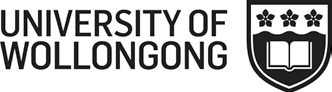 SCHOOL OF HEALTH AND SOCIETY, FACULTY OF SOCIAL SCIENCESGROUP ASSIGNMENT COVER SHEET FOR ONLINE SUBMISSIONAll sections of this Cover Sheet need to be completed by students submitting an assignment for any subjects under the School of Health and Society. Attach this Cover Sheet as the front page of the assignment. Submit your assignment (including this cover sheet) via Moodle as indicated in the subject outline. Submit only one copy of the assignment per group.Please note: You will receive an email notification when your assignment has been uploaded to Moodle. Make sure you keep a copy of the confirmation email.Student Names & NumbersSubject Code & Name:	 	 Assignment Title:	 	Tutorial/Practical Group:(Day & Time)Tutor’s Name:Assignment Due Date:	 	Student Declaration and Acknowledgement:By submitting this assignment, we declare that we have read the University guidelines and policy on plagiarism (available from  http://www.uow.edu.au/about/policy/UOW058648.html), this assignment is entirely our work and unplagiarised. The content of this assignment has not been submitted for assessment elsewhere.By submitting this assignment we also acknowledge the assessor of this assignment may record a copy of this assignment on text-matching service such as Turnitin for the purpose of future plagiarism checking.For the purpose of assessment, the assessor of this assignment may also reproduce and provide a copy of this assignment to another member of staff.Student Signatures:    	 Date:	 	[insert electronic signatures or type names]Name #1:Number:Name #2:Number:Name #3:Number:Name #4:Number:Name #5:Number:Name #6:Number: